Lockdown Lockdown Lockdown Lockdown Subject/sEnglishEnglishEnglishSubject/sImitateImitateImitateLearning Objective.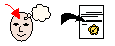 To understand the textTo understand the textTo understand the textSA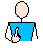 TA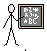 Success Criteria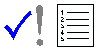 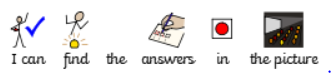 Success Criteria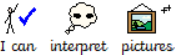 Success Criteria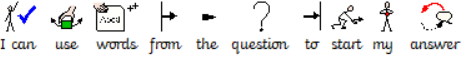 Support      Independent               Adult Support (       )              Group Work      Independent               Adult Support (       )              Group Work      Independent               Adult Support (       )              Group WorkChoice: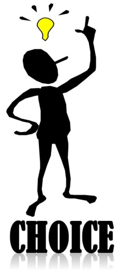 What choice of words does the author use to show that it is an old myth?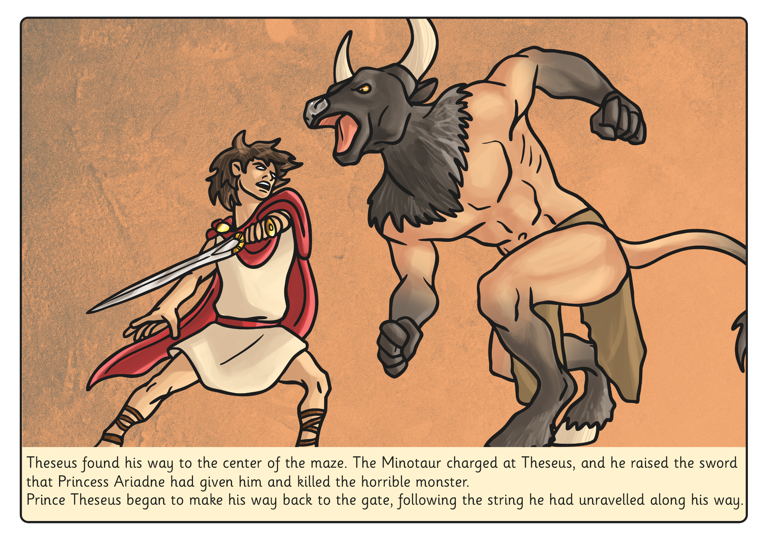 Has the author only used sentences? Or have they presented the story in a different way?Interpret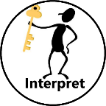 How do you think King Theseus would feel when defeating the minotaur?How would Princess Ariadne feel when she realised that she had been left on the island?Explain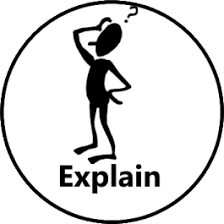 What is a labyrinth?Why do you think King Aegeus send seven girls and boys instead of a weapon or adults?Choice:What choice of words does the author use to show that it is an old myth?Has the author only used sentences? Or have they presented the story in a different way?InterpretHow do you think King Theseus would feel when defeating the minotaur?How would Princess Ariadne feel when she realised that she had been left on the island?ExplainWhat is a labyrinth?Why do you think King Aegeus send seven girls and boys instead of a weapon or adults?Choice:What choice of words does the author use to show that it is an old myth?Has the author only used sentences? Or have they presented the story in a different way?InterpretHow do you think King Theseus would feel when defeating the minotaur?How would Princess Ariadne feel when she realised that she had been left on the island?ExplainWhat is a labyrinth?Why do you think King Aegeus send seven girls and boys instead of a weapon or adults?Choice:What choice of words does the author use to show that it is an old myth?Has the author only used sentences? Or have they presented the story in a different way?InterpretHow do you think King Theseus would feel when defeating the minotaur?How would Princess Ariadne feel when she realised that she had been left on the island?ExplainWhat is a labyrinth?Why do you think King Aegeus send seven girls and boys instead of a weapon or adults?